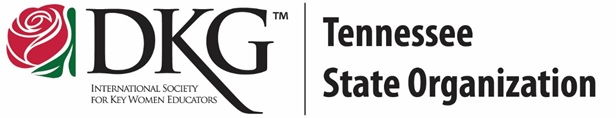 Tennessee State Organization ConventionsName: 				       Chapter:			             DKG #:What is the name of the university and its location where our DKG state convention has been held every year except three since 1950?During which event do member receive recognition from the Awards, Communications and Marketing, Membership, Scholarship, State Projects, and Legislative Committees?What happens inside and outside All Saints’ Chapel on Saturday morning of each convention?Whether you have been to the state convention many times or are looking forward to your first visit to the “mountain top,” which event interests you the most and why? What would you hope to gain by attending a DKG Tennessee State Organization convention?